Supplement: Complete survey questionnaire utilized in the conduct of this study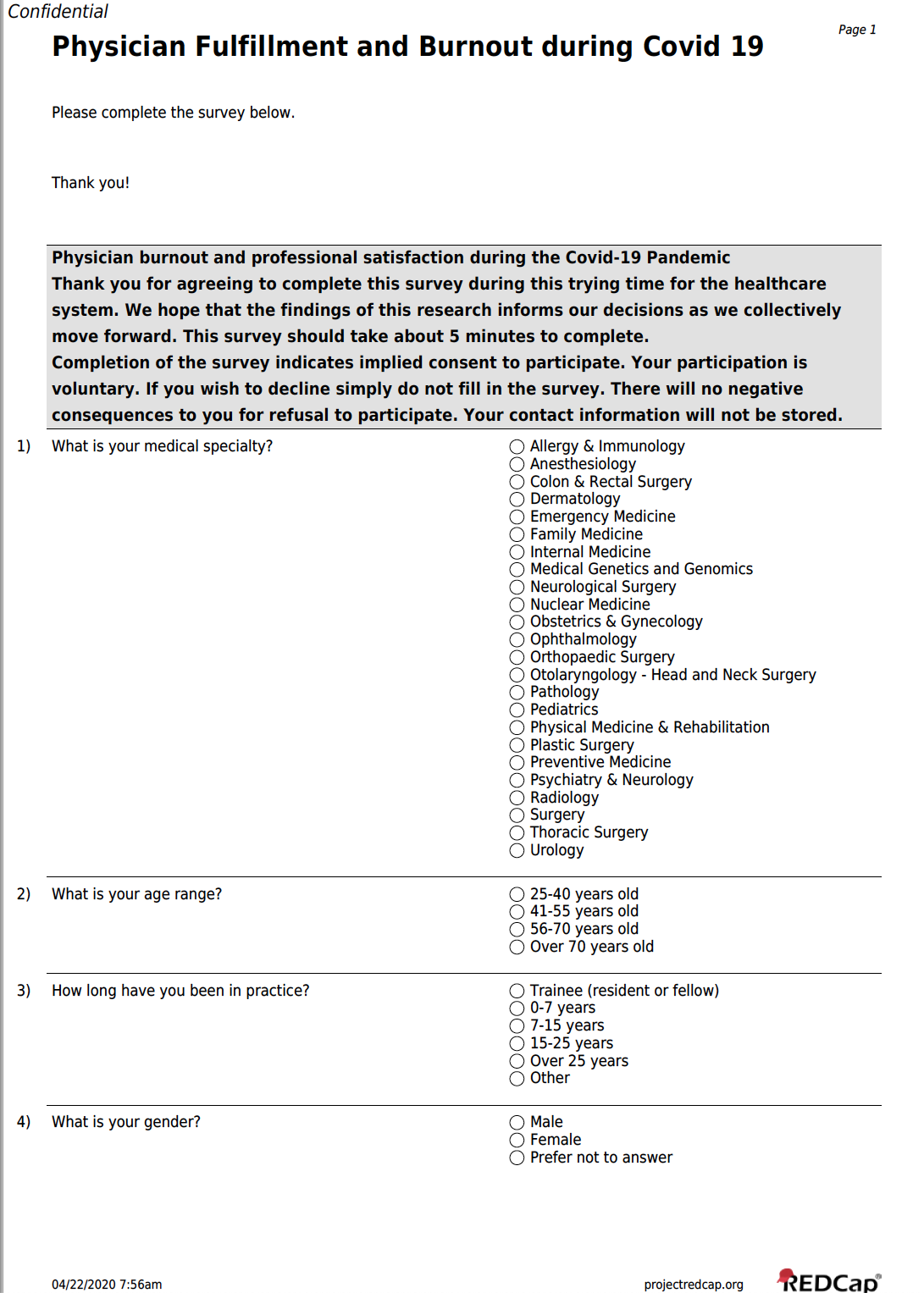 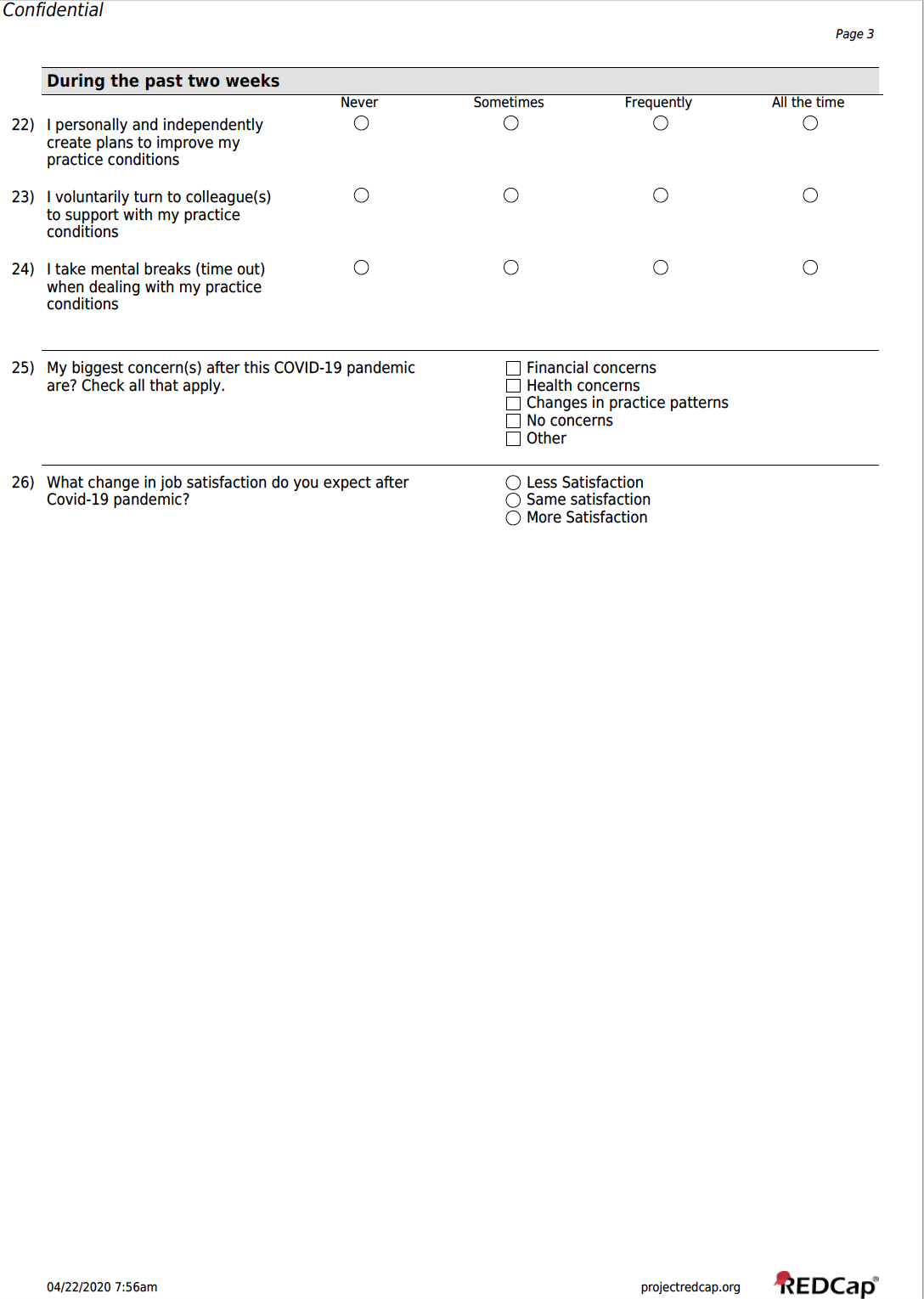 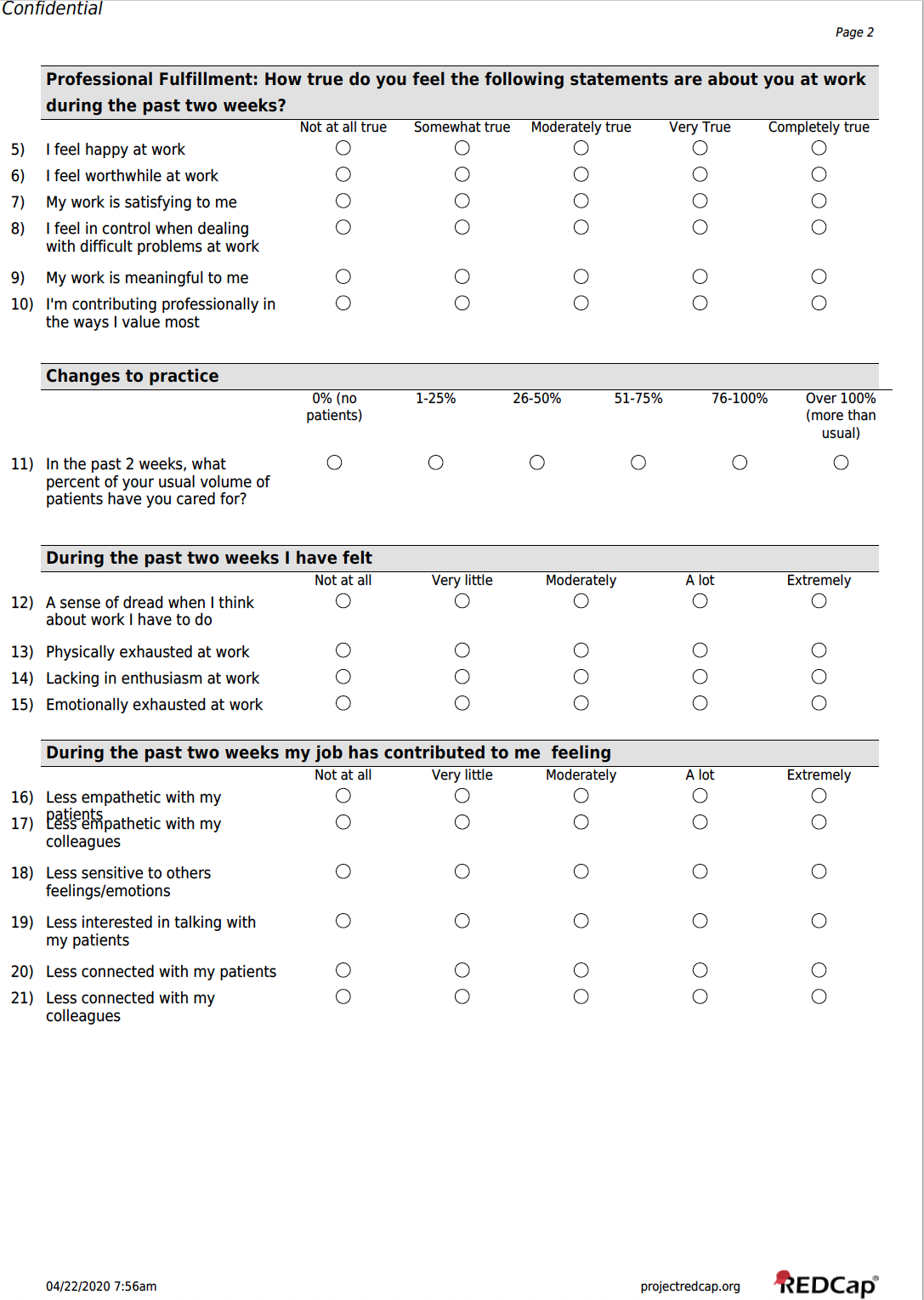 